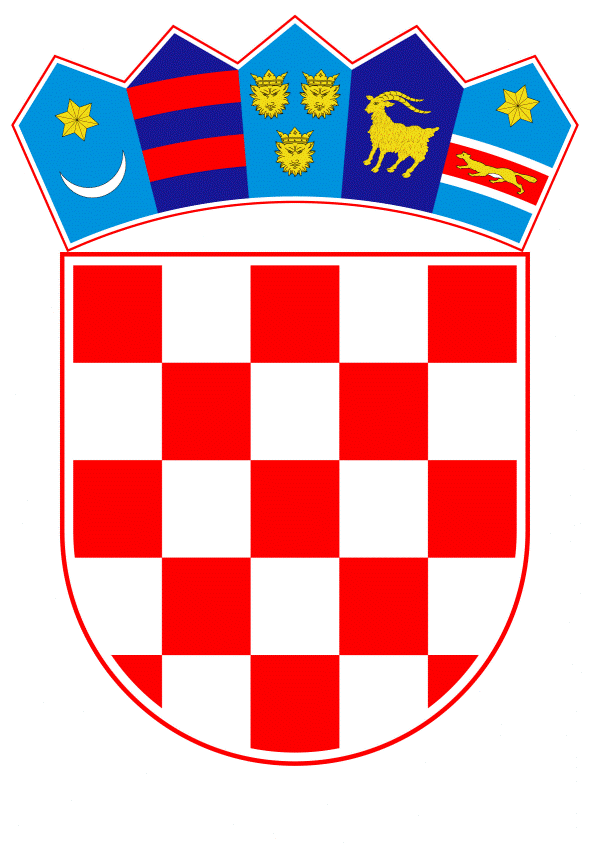 VLADA REPUBLIKE HRVATSKEZagreb, 5. ožujka 2020.______________________________________________________________________________________________________________________________________________________________________________________________________________________________Banski dvori | Trg Sv. Marka 2  | 10000 Zagreb | tel. 01 4569 222 | vlada.gov.hrPRIJEDLOGNa temelju članka 31. stavka 3. Zakona o Vladi Republike Hrvatske (Narodne novine, br. 150/11, 119/14, 93/16 i 116/18), Vlada Republike Hrvatske je na sjednici održanoj ___________2020. godine donijelaZ A K L J U Č A KPrihvaća se Odgovor Republike Hrvatske na Šesto izvješće Odbora stručnjaka o provedbi Europske povelje o regionalnim ili manjinskim jezicima od strane Republike Hrvatske, u tekstu koji je Vladi Republike Hrvatske dostavilo Ministarstvo uprave aktom, klase: 910-01/20-01/19, urbroja: 515-05-03-02/1-20-1, od 24. veljače 2020. godine.Zadužuje se Ministarstvo uprave da putem Ministarstva vanjskih i europskih poslova dostavi Odgovor iz točke 1. ovoga Zaključka Tajništvu Vijeća Europe, na hrvatskom i engleskom jeziku.Zadužuje se Ministarstvo uprave da o ovom Zaključku izvijesti nadležna tijela, nositelje izrade Odgovora iz točke 1. ovoga Zaključka.Klasa:Urbroj:Zagreb, __________ 2020.								PREDSJEDNIK							    mr. sc. Andrej PlenkovićO B R A Z L O Ž E N J EU skladu s člankom 15. Europske povelje o regionalnim ili manjinskim jezicima, Republika Hrvatska podnijela je Vijeću Europe Šesto periodično izvješće o primjeni Europske povelje o regionalnim ili manjinskim jezicima, koje je izrađeno sukladno revidiranom nacrtu dokumenta za pripremu trogodišnjih periodičnih izvješća (CM(2009)42), usvojenom na 1054. sastanku Odbora ministarskih zastupnika Vijeća Europe 15. travnja 2009. godine.Nakon dostave izvješća Odbor stručnjaka za Europsku povelju o regionalnim ili manjinskim jezicima posjetio je Republiku Hrvatsku u rujnu 2019. godine te je dostavio Upitnik kojim je zatražio dodatna pojašnjenja u odnosu na Izvješće Republike Hrvatske.Na temelju dostavljenog Šestog izvješća Republike Hrvatske, odgovora na Upitnik i posjeta Republici Hrvatskoj, Odbor stručnjaka sastavio je Šesto izvješće o provedbi Europske povelje o regionalnim ili manjinskim jezicima od strane Republike Hrvatske.Navedeno Izvješće dostavljeno je Stalnom predstavništvu Republike Hrvatske pri Vijeću Europe radi dostave očitovanja od strane Republike Hrvatske.Izradu očitovanja koordiniralo je Ministarstvo uprave, a na izradi su surađivala slijedeća tijela: Ministarstvo gospodarstva, poduzetništva i obrta, Ministarstvo kulture, Ministarstvo mora, prometa i infrastrukture, Ministarstvo pravosuđa, Ministarstvo rada i mirovinskog sustava, Ministarstvo za demografiju, obitelj, mlade i socijalnu politiku, Ministarstvo unutarnjih poslova, Ministarstvo vanjskih i europskih poslova, Ministarstvo znanosti i obrazovanja, Ured za ljudska prava i prava nacionalnih manjina Vlade Republike Hrvatske, Državni zavod za statistiku, te Agencija za elektroničke medije, Hrvatska radiotelevizija i Savjet za nacionalne manjine, krovno tijelo nacionalnih manjina na državnoj razini.Predlagatelj:Ministarstvo upravePredmet:Prijedlog zaključka o prihvaćanju Odgovora Republike Hrvatske na Šesto izvješće Odbora stručnjaka o provedbi Europske povelje o regionalnim ili manjinskim jezicima od strane Republike Hrvatske 